«Мы выбираем жизнь»Формирование здорового образа жизни сегодня является актуальной темой для любого человека, будь то взрослый или подросток.  13 декабря в  Новосильском центральном доме  культуры прошёл ежегодный конкурс агитбригад «Мы выбираем жизнь», посвящённый Всемирному дню борьбы со СПИДом.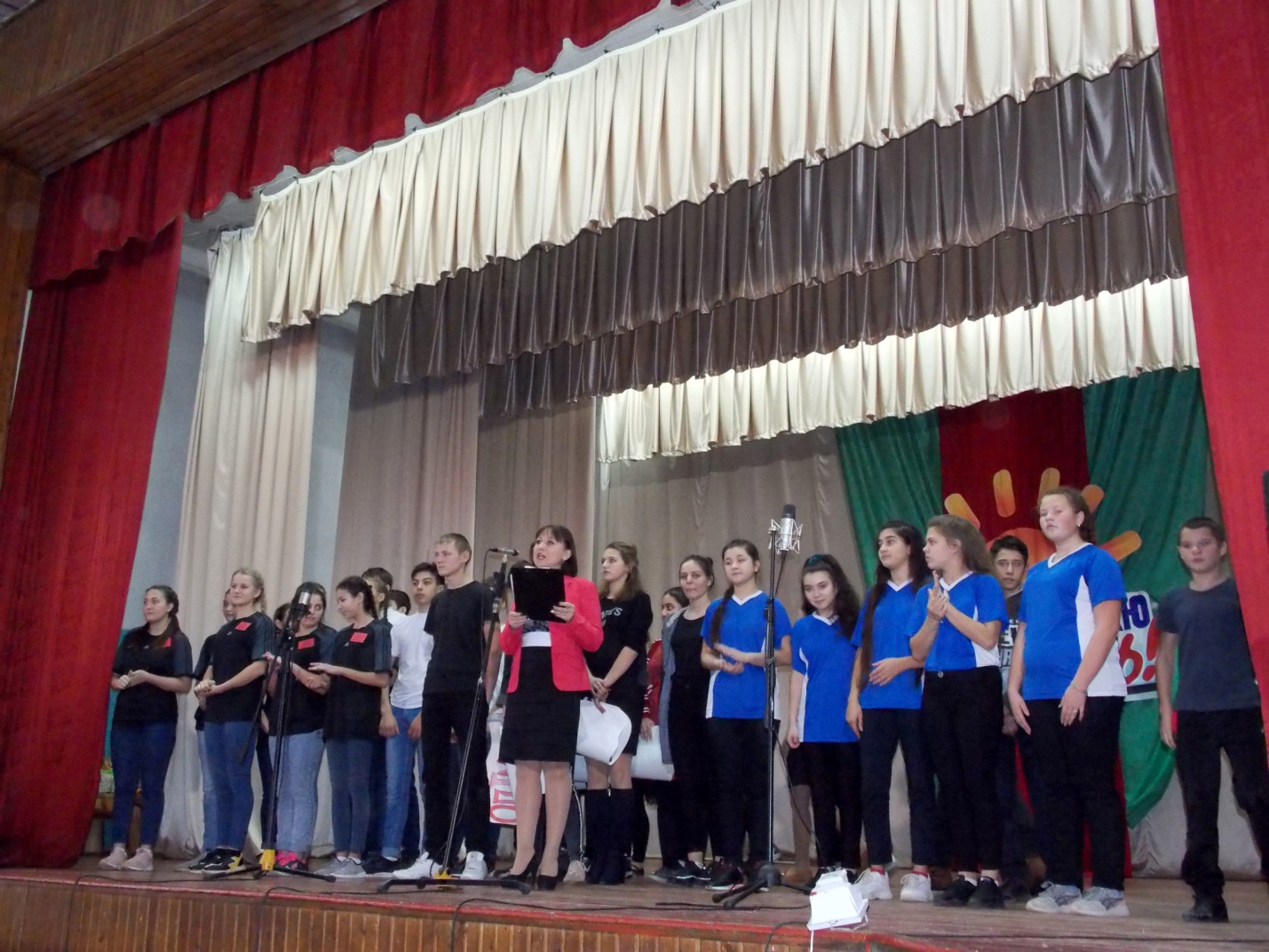 Участники конкурса  постарались  убедить жюри и зрителей,  в том, что физическое и духовное здоровье,  отсутствие вредных привычек – это девиз нынешней молодёжи. В районном  конкурсе приняли участие 8 команд: команда Новосильской школы  «Актуальные люди» (рук. А.Клименко),  Голунская школа «Здоровые ребята» (рук. С.Маслова), Прудовская школа «Лидер» (рук. Н.Фомина), «Центр творчества» - «Позитив» (рук. Е.Ефремова),  «Орловский техникум агробизнеса и сервиса» - «Оптимизм» (постановка  К.Кофеева, рук. Е.Ефремова), Вяжевский сельский дом культуры - «Горячие сердца» (рук. Е.Букина),  Селезневский сельский дом культуры - «Позитив» (рук. О.Долгова), волонтерское движение Новосильской школы, команда «Мы вместе» (рук. Н. Гаврикова).  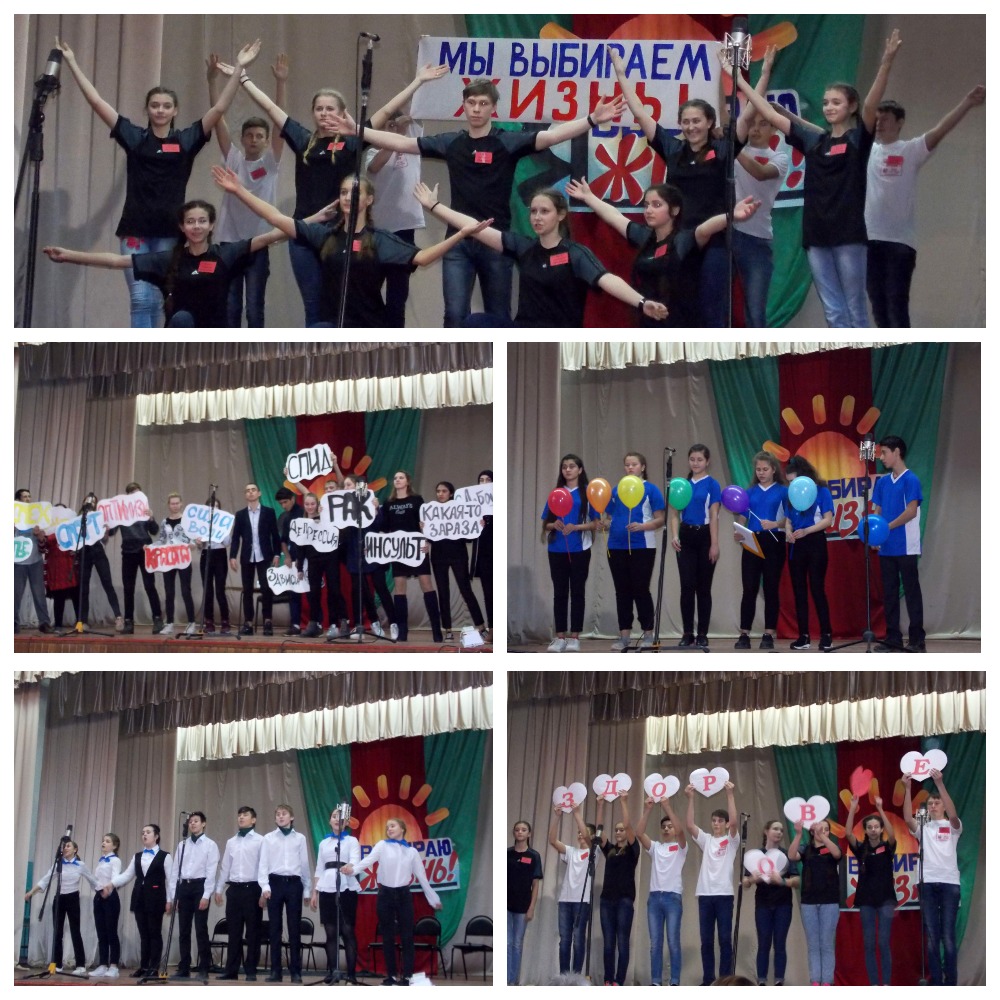 По мнению жюри 1 места в старшей и младшей возрастных категориях заняли воспитанники  Новосильской школы – команда «Актуальные люди» и волонтёрское движение, команда «Мы вместе».2 место в старшей возрастной группе заняла Голунская школа, команда «Здоровые ребята», в младшей группе - Вяжевский сельский дом культуры - «Горячие сердца».3 места разделили – команды «Позитив» Селезневского дома культуры и  Центра детского творчества г. Новосиля.Победители были награждены ценными подарками и Почётными грамотами. В этом году был учреждён переходящий приз – Кубок победителя, который достался Новосильской школе. Каждый год этот приз будет ждать нового, самого творческого и креативного хозяина. За подготовку и проведение мероприятий и пропаганду здорового образа жизни, председатель жюри Сергей Дьячков наградил заместителя директора по клубной работе Новосильского культурно-досугового объединения Оксану Сыцевич памятным подарком. Все остальные участника конкурса получили грамоты за участие и сладкие подарки.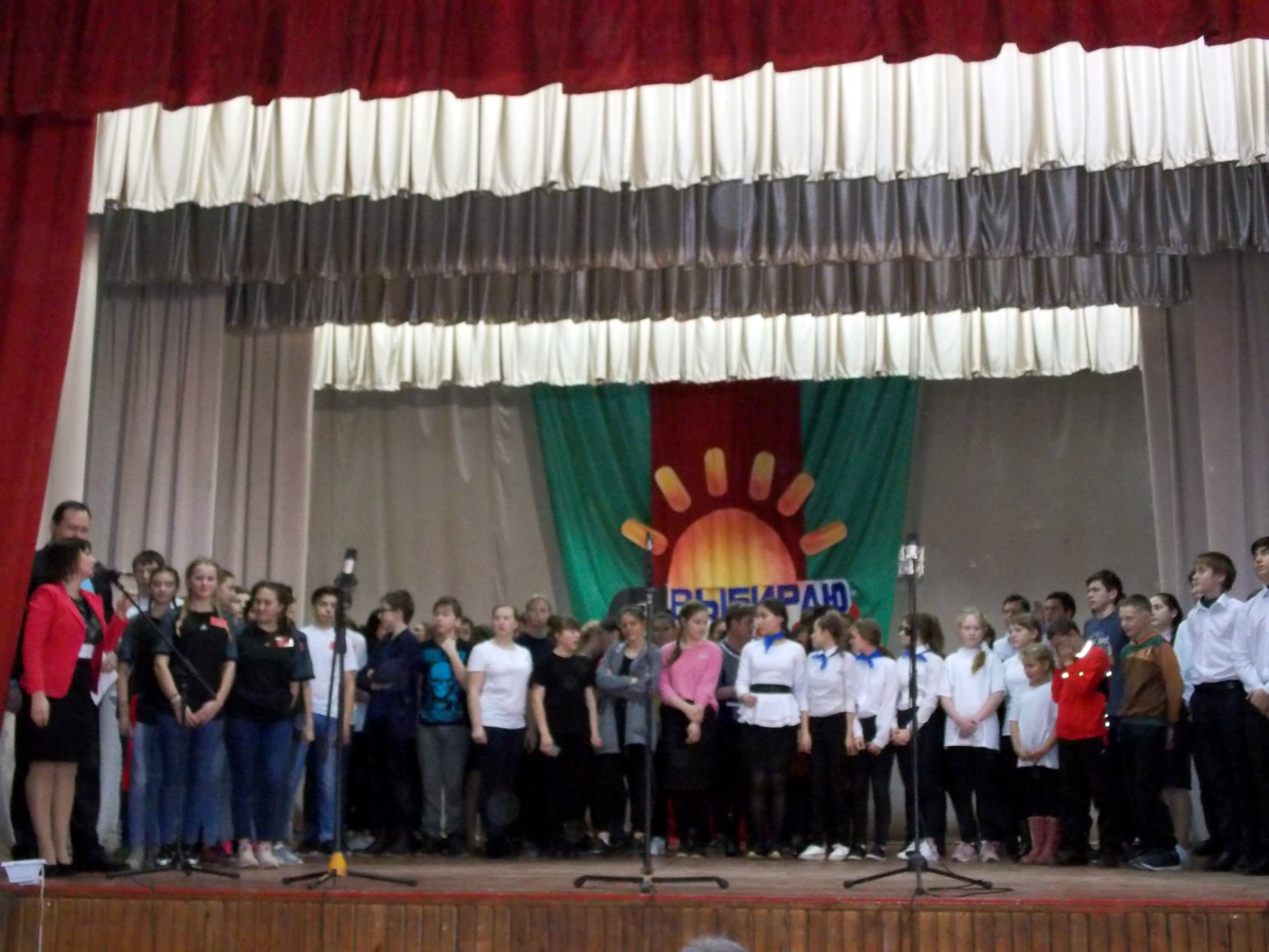 